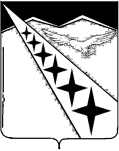 ПРОЕКТСОВЕТ ЛУЧЕВОГО СЕЛЬСКОГО ПОСЕЛЕНИЯЛАБИНСКИЙ  РАЙОН(четвертый созыв)РЕШЕНИЕот                                                                                                                  № поселок ЛучОб утверждении перечня индикаторов риска нарушения обязательных требований, ключевых показателей и их целевых значений, индикативных показателей при осуществлении муниципального контроля на автомобильном транспорте, городском наземном электрическом транспорте и в дорожном хозяйстве в границах населенных пунктов Лучевого сельского поселения Лабинского районаВ соответствии с Федеральными законами от 8 ноября . № 259-ФЗ «Устав автомобильного транспорта и городского наземного электрического транспорта», от 8 ноября 2007 г. № 257-ФЗ «Об автомобильных дорогах и о дорожной деятельности в Российской Федерации и о внесении изменений в отдельные законодательные акты Российской Федерации», от 31 июля 2020 года  № 248-ФЗ «О государственном контроле (надзоре) и муниципальном контроле в Российской Федерации», от 6 октября 2003 года № 131-ФЗ «Об общих принципах организации местного самоуправления в Российской Федерации», на основании статей 8, 26 Устава Лучевого сельского поселения Лабинского района Совет Лучевого сельского поселения Лабинского района РЕШИЛ:1. Утвердить перечень индикаторов риска нарушения обязательных требований при осуществлении муниципального контроля на автомобильном транспорте, городском наземном электрическом транспорте и в дорожном хозяйстве в границах населенных пунктов Лучевого сельского поселения Лабинского района (Приложение № 1).2. Утвердить ключевые показатели и их целевые значения осуществления муниципального контроля на автомобильном транспорте, городском наземном электрическом транспорте и в дорожном хозяйстве в границах населенных пунктов Лучевого сельского поселения Лабинского района (Приложение № 2).3. Утвердить индикативные показатели осуществления муниципального контроля на автомобильном транспорте, городском наземном электрическом транспорте и в дорожном хозяйстве в границах населенных пунктов Лучевого сельского поселения Лабинского района (Приложение № 3).4. Настоящее решение опубликовать на сайте «Официальный интернет-портал Лучевого сельского поселения Лабинского района» по адресу: http://омслуч-нпа.рф и разместить на официальном сайте администрации Лучевого сельского поселения Лабинского района http://luchevoesp.ru в информационно-телекоммуникационной сети «Интернет».5. Контроль за выполнением настоящего решения возложить на исполняющего обязанности главы Лучевого сельского поселения Лабинского района.6. Решение вступает в силу со дня его официального опубликования.Исполняющий обязанности главыЛучевого сельского поселенияЛабинского района                                                                               И.И. ЯценкоПРИЛОЖЕНИЕ № 1УТВЕРЖДЕНрешением СоветаЛучевого сельского поселения Лабинского районаот  № ПЕРЕЧЕНЬиндикаторов риска нарушения обязательных требований при осуществлении муниципального контроля на автомобильном транспорте, городском наземном электрическом транспорте и в дорожном хозяйстве в границах населенных пунктов Лучевого сельского поселения Лабинского района          Индикаторами риска нарушения обязательных требований при осуществлении муниципального контроля на автомобильном транспорте, городском наземном электрическом транспорте и в дорожном хозяйстве в границах населенных пунктов Лучевого сельского поселения Лабинского района являются:1) Наличие информации об установленном факте загрязнения и (или) повреждения автомобильных дорог и дорожных сооружений на них, в том числе элементов обустройства автомобильных дорог, полос отвода автомобильных дорог, придорожных полос автомобильных дорог.2) Наличие информации об установленном факте нарушения обязательных требований к осуществлению дорожной деятельности.3) Наличие сведений об установленном факте нарушений обязательных требований к эксплуатации объектов дорожного сервиса, размещенных в полосах отвода и (или) придорожных полосах автомобильных дорог.4) Наличие информации об установленном факте истечения сроков действия технических требований и условий, подлежащих обязательному исполнению, при проектировании, строительстве, реконструкции, капитальном ремонте, ремонте и содержании автомобильных дорог и (или) дорожных сооружений, строительстве и реконструкции в границах придорожных полос автомобильных дороги объектов капитального строительства, объектов, предназначенных для осуществления дорожной деятельности и объектов дорожного сервиса, а также при размещении элементов обустройства  автомобильных дорог.5) Наличие информации об установленном факте несоответствия автомобильной дороги и (или) дорожного сооружения после проведения их строительства,  реконструкции, капитального ремонта, ремонта и содержания, обязательным требованиям. 6) Наличие информации об установленном факте нарушения обязательных требований при производстве дорожных работ.Исполняющий обязанности главыЛучевого сельского поселенияЛабинского района                                                                               И.И. ЯценкоПРИЛОЖЕНИЕ № 2УТВЕРЖДЕНЫрешением СоветаЛучевого сельского поселения Лабинского районаот                           №КЛЮЧЕВЫЕ ПОКАЗАТЕЛИи их целевые значения осуществления муниципального контроля на автомобильном транспорте, городском наземном электрическом транспорте и в дорожном хозяйстве в границах населенных пунктов Лучевого сельского поселения Лабинского района1. Доля устраненных нарушений из числа выявленных нарушений обязательных требований – 70%.2. Доля выполнения плана проведения плановых контрольных мероприятий на очередной календарный год – 100%.3. Доля обоснованных жалоб на действия (бездействие) контрольного органа и (или) его должностного лица при проведении контрольных мероприятий – 0%.4. Доля отмененных результатов контрольных мероприятий – 0%. 5. Доля вынесенных судебных решений о назначении административного наказания по материалам контрольного органа – 95%.6. Доля субъектов, допустивших нарушение обязательных требований, выявленных в результате проведения контрольных мероприятий, от общего числа проверенных субъектов -  60%.Исполняющий обязанности главыЛучевого сельского поселенияЛабинского района                                                                               И.И. ЯценкоПРИЛОЖЕНИЕ № 3УТВЕРЖДЕНЫрешением СоветаЛучевого сельского поселения Лабинского районаотИНДИКАТИВНЫЕ ПОКАЗАТЕЛИосуществления муниципального контроля на автомобильном транспорте, городском наземном электрическом транспорте и в дорожном хозяйстве в границах населенных пунктов Лучевого сельского поселения Лабинского района	1. Количество внеплановых контрольных мероприятий, проведенных за отчетный период. 	2. Количество обращений граждан и организаций о нарушении обязательных требований, поступивших в орган муниципального контроля.	3. Количество проведенных обязательных профилактических мероприятий.	4. Количество предостережений о недопустимости нарушения обязательных требований, объявленных за отчетный период. 	5. Количество выявленных органом муниципального контроля нарушений обязательных требований.	6. Количество направленных в органы прокуратуры заявлений о согласовании проведения контрольных мероприятий за отчетный период.	7. Количество направленных в органы прокуратуры заявлений о согласовании проведения контрольных мероприятий, по которым органами прокуратуры отказано в согласовании, за отчетный период.	8. Сумма административных штрафов, наложенных по результатам контрольных мероприятий за отчетный период.	9. Количество внеплановых контрольных мероприятий, проведенных на основании выявления соответствия объекта контроля параметрам, утвержденным индикаторами риска нарушения обязательных требований или отклонения объекта контроля от таких параметров, за отчетный период. 	10. Общее количество контрольных мероприятий с взаимодействием, проведенных за отчетный период.	11. Количество контрольных мероприятий, проведенных с использованием средств дистанционного взаимодействия, за отчетный период.	12. Количество контрольных мероприятий, по итогам которых возбуждены дела об административных правонарушениях, за отчетный период.	13. Общее количество учтенных объектов контроля на конец отчетного периода.	14. Количество учтенных объектов контроля, отнесенных к категориям риска, по каждой из категорий риска, на конец отчетного периода.	15. Количество учтенных контролируемых лиц на конец отчетного периода.	16. Количество учтенных контролируемых лиц, в отношении которых проведены контрольные мероприятия, за отчетный период.	17. Общее количество жалоб, поданных контролируемыми лицами в досудебном порядке за отчетный период.	18. Количество жалоб, в отношении которых контрольным органом был нарушен срок рассмотрения, за отчетный период.	19. Количество жалоб, поданных контролируемыми лицами в досудебном порядке, по итогам рассмотрения которых принято решение о полной либо частичной отмене решения контрольного органа либо о признании действий (бездействий) должностных лиц контрольных органов недействительными, за отчетный период.	20. Количество исковых заявлений об оспаривании решений, действий (бездействий) должностных лиц контрольного органа, направленных контролируемыми лицами в судебном порядке, за отчетный период.	21.   Количество исковых заявлений об оспаривании решений, действий (бездействий) должностных лиц контрольного органа, направленных контролируемыми лицами в судебном порядке, по которым принято решение об удовлетворении заявленных требований, за отчетный период.	22. Количество контрольных мероприятий, проведенных с грубым нарушением требований организации и осуществлению муниципального контроля, результаты которых были признаны недействительными и (или) отменены, за отчетный период. Исполняющий обязанности главыЛучевого сельского поселенияЛабинского района                                                                               И.И. Яценко